.Difficulté : 6 restart : 2e,4e,5e,7e,9e,12e mur (16e compte)[1a8] wizard step, rock step fwd right, shuffle ¼ right[9a16] step turn ¼ right, cross and cross, step ¾ turn left, kick ball change right[17a24] rock step fwd right, step back right (with sweep),step back left(with sweep)coaster cross, kick ball cross[25a32] side rock, sailor step left ½, full turn, kick ball stepRecommencez avec le sourire……..Through The Juxbox (fr)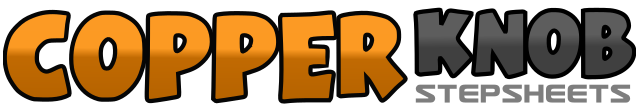 .......Compte:32Mur:4Niveau:Intermédiaire facile.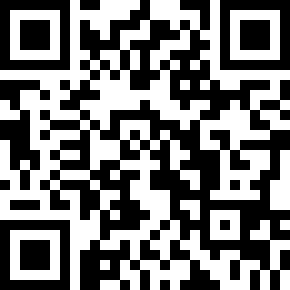 Chorégraphe:Frederic Fassiaux (FR) - Janvier 2019Frederic Fassiaux (FR) - Janvier 2019Frederic Fassiaux (FR) - Janvier 2019Frederic Fassiaux (FR) - Janvier 2019Frederic Fassiaux (FR) - Janvier 2019.Musique:Through the Jukebox - Donice MoraceThrough the Jukebox - Donice MoraceThrough the Jukebox - Donice MoraceThrough the Jukebox - Donice MoraceThrough the Jukebox - Donice Morace........1-2&PD devant diagonal D, PG lock derrière PD, PD à D3-4&PG devant diagonal G, PD lock derrière PG, PG a G5-6poser PD devant, revenir en appui sur le PG7&8en ¼ à D, poser PD a D, rassembler PG cote PD, PD a D1-2poser PG devant, pivoter en ¼ tour à D3&4croiser PG devant PD, PD à D, croiser PG devant PD5-6pas PD devant, ¾ de tour pivot vers la G (appui PG)7&8kick PD devant, PD près du PG, pas PG sur la plante sur place1-2rock PD devant, revenir en appui sur le PG3-4poser PD derrière (avec rond de jambe), poser PG derrière (avec rond de jambe)5&6poser PD derrière, PG a cote du PD, croiser PD devant le PG7&8kick PG diagonal avant G, pas Ball PG cote PD, croiser le PD devant PG1-2poser le PG a G, revenir en appui PD3&4sailor step 1/2t a G: cross PG derriere PD, ….1/4 t a G, pas PG cote PD …1/4 de t à G…pas PG avant.5-6½ tour à G…pas PD arrière…1-2 tour a G…pas PG devant7&8kick PD devant, Ball du PD cote PG, step PG devant.